ПРОЕКТ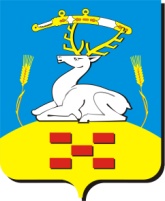 АДМИНИСТРАЦИЯ   УВЕЛЬСКОГО  МУНИЦИПАЛЬНОГО  РАЙОНА П О С Т А Н О В Л Е Н И Е“ ___ ” ______________ 2023 г.  № ______     п. Увельский Челябинской областиО выявлении правообладателяранее учтенного объектанедвижимости         В соответствии со статьей 69.1 Федерального закона от 13 июля 2015 года № 218-ФЗ «О государственной регистрации недвижимости» ПОСТАНОВЛЯЮ:1. В отношении земельного участка с кадастровым номером 74:21:0801014:14, площадью 1680,0 кв.м., расположенного по адресу: Челябинская область, Увельский район, с. Кичигино, ул.Мира, земельный участок 24 и находящегося на нем жилого дома с кадастровым номером 74:21:0801014:64 площадью 48,5 кв.м. в качестве их правообладателя, владеющего данными объектами недвижимости на праве собственности, выявлена ХХХХХХХХХ ХХХХХХХХХ ХХХХХХХХХХ, ХХ.ХХ.ХХХХ года рождения, место рождения: ХХХХ, паспорт гражданина Российской Федерации серия ХХХХ номер ХХХХХХ, выдан ХХХХХХХ, дата выдачи: ХХ.ХХ.ХХХХ г., СНИЛС ХХХХХХХХХХХ, адрес регистрации: ХХХХХХХ.2. Право собственности ХХХХХХХХХХ ХХХХХХХХХ ХХХХХХХХХХ на указанные в пункте 1 настоящего постановления объекты недвижимости подтверждается ХХХХХХХХХХХ.3. Указанный в пункте 1 настоящего постановления объект недвижимости не прекратил существование, что подтверждается прилагаемым актом осмотра от 23.03.2023 г.4. Сведения о правообладателе ранее учтенных объектов недвижимости, указанных в пункте 1 настоящего постановления, подлежат внесению в Единый государственный реестр недвижимости.5. Контроль исполнения настоящего постановления возложить на заместителя Главы района по земельным и имущественным отношениям – председателя комитета по земельным отношениям администрации Увельского муниципального района Карпову Н.В.Глава Увельского муниципального района                                        С.Г.РословПриложение к постановлению администрации Увельского муниципального района№_______ от ______________                                  АКТ ОСМОТРА        здания, сооружения или объекта незавершенного строительства               при выявлении правообладателей ранее учтенных                           объектов недвижимости"23" марта 2023 г.                                              N 44    Настоящий акт составлен в результате проведенного 23 марта 2023 г. в 12 ч 00 мин_______________________________________________________________________    указывается дата и время осмотра (число и месяц, год, минуты, часы)осмотра объекта недвижимости здания,_________________________________________                             указывается вид объекта недвижимости: здание,                                   сооружение, объект незавершенного                                             строительствакадастровый (или иной государственный учетный) номер 74:21:0801014:64_______,____________________________________________________________________________,    указывается при наличии кадастровый номер или иной государственный        учетный номер (например, инвентарный) объекта недвижимостирасположенного Челябинская область, Увельский район, с.Кичигино, ул. Мира, д.24_________________________________________________________________________                указывается адрес объекта недвижимости (при наличии) либо                         местоположение (при отсутствии адреса)на земельном участке с кадастровым номером 74:21:0801014:14_________________,                                                   (при наличии)расположенном Челябинская область, Увельский район, с.Кичигино, ул. Мира, земельный участок 24____,____________________________________________________                указывается адрес или местоположение земельного участкакомиссией администрации Увельского муниципального района Челябинской области______________________________________________________________________           указывается наименование органа местного самоуправления,               уполномоченного на проведение мероприятий по выявлению                правообладателей ранее учтенных объектов недвижимостив составе: Карпова Н.В. - председатель комиссии - Заместитель Главы района по земельным и имущественным отношениям - председатель комитета по земельным отношениям; Петрова Е.С. – заместитель председателя комиссии – исполняющий обязанности председателя комитета по управлению имуществом Увельского муниципального района; Пазухина Е.С. – секретарь комиссии – ведущий специалист комитета по управлению имуществом Увельского муниципального района; Жеребцова А.В. – член комиссии – старший инженер отдела архитектуры и градостроительства администрации Увельского муниципального района; Судаков М.В. – член комиссии – Глава Кичигинского сельского поселения Увельского муниципального района________________________________________________________              приводится состав комиссии (фамилия, имя, отчество, должность _____________________________________________________________________________каждого члена комиссии (при наличии)в отсутствие__________________________________________ лица, выявленного  в      указать нужное: "в присутствии" или "в отсутствие"качестве  правообладателя указанного ранее учтенного объекта недвижимости.    При  осмотре  осуществлена фотофиксация объекта недвижимости. Материалыфотофиксации прилагаются.    Осмотр проведен в форме визуального осмотра____________________________                        указать нужное: "в форме визуального осмотра",                       "с применением технических средств", если осмотр                          проведен с применением технических средств,                        дополнительно указываются наименование и модель                             использованного технического средства    В  результате  проведенного  осмотра  установлено,  что  ранее учтенныйобъект недвижимости существует_____________________________________________                     (указать нужное: существует, прекратил существование)Подписи членов комиссииПредседатель комиссии:         _______________		       Н.В.КарповаЗаместитель председателя:      _______________              Е.С.ПетроваСекретарь комиссии:            _______________              Е.С.ПазухинаЧлены комиссии:                _______________              А.В.Жеребцова                               _______________              М.В.СудаковФототаблицак Акту осмотра №44 от «23» марта 2023 г. здания, с кадастровым номером 74:21:0801014:64, расположенного по адресу: Челябинская область, Увельский район, с. Кичигино, ул. Мира, д.24Фото №1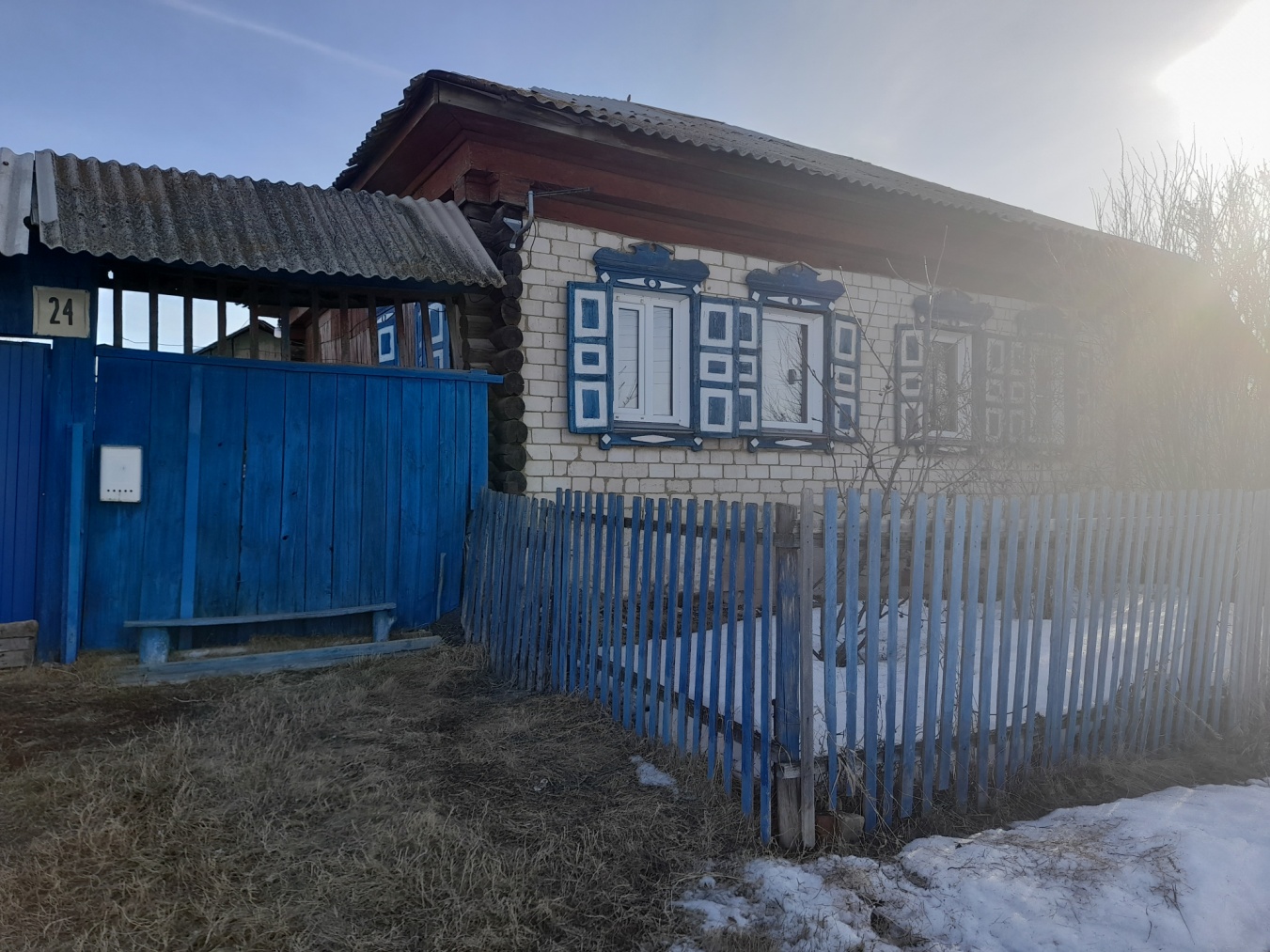 В соответствии со ст. 69.1 Федерального закона от 13.07.2015 № 218-ФЗ «О государственной регистрации недвижимости» ХХХХХХХХХ ХХХХХХХХХ ХХХХХХХХХХ, либо иное заинтересованное лицо, вправе представить в письменной форме или форме электронного документа (электронного образа документа) возражения относительно сведений о правообладателе ранее учтенных объектов недвижимости, указанных в проекте постановления, с приложением,  при наличии, обосновывающих такие возражения документов (электронных образов таких документов), свидетельствующих о том, что такое лицо не является правообладателем указанных объектов недвижимости, в течение тридцати дней со дня получения указанным лицом проекта постановления. При отсутствии возражений относительно сведений о правообладателе ранее учтенных объектов недвижимости, указанных в проекте постановления, по истечении сорока пяти дней со дня получения ХХХХХХХХХХ ХХХХХХХХХХ ХХХХХХХХХХХ указанного проекта, администрацией Увельского муниципального района будет принято решение о выявлении ХХХХХХХХХХ ХХХХХХХХХХ ХХХХХХХХХХХ как правообладателя ранее учтенных объектов недвижимости с кадастровыми номерами 74:21:0801014:14 и 74:21:0801014:64.Возражения могут быть представлены в комитет по управлению имуществом Увельского муниципального района, по адресу: Челябинская область, Увельский район, п. Увельский, ул. Кирова, д.2 (здание МФЦ), кабинет 8.Проект постановления получен лично на руки   «____»______________ 2023 г.                                                              дата________________       ______________________________________           подпись                                           Ф.И.О. полностью